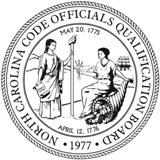 North Carolina Code Officials Qualification BoardEducation and Research CommitteeAgendaMarch 20, 2024, 1:30-3:00 P.M.Join from the meeting link https://ncgov.webex.com/ncgov/j.php?MTID=m5db4d773264ebd2cedf8d9ad31c4361b Join by meeting number Meeting number (access code): 2421 313 7225Meeting password: BYvKaWSM575  Tap to join from a mobile device (attendees only)  +1-415-655-0003,,24213137225## US Toll  +1-904-900-2303,,24213137225## United States Toll (Jacksonville)  Join by phone  +1-415-655-0003 US Toll  +1-904-900-2303 United States Toll (Jacksonville)  Global call-in numbers   Introduction - The Education and Research Committee shall be responsible for (a) developing and approving pre-service and in-service educational programs for code officials and (b) conducting and encouraging research in code enforcement, administration, and education. Roll Call / Conflict of Interest ReminderChair, Danny CouchAndy MatthewsJeff GriffinStephen Terry Montrena HadleyKenny WeatheringtonJoshua RobbinsUpdates to Guidelines for Board Courses – Educational Institutes and 
InstructorsBoard Courses – Course Number AssignmentsBoard Course Development updateLaw & AdminBuildingFire	Standard Certificates CE Completion UpdatePublic CommentAdjournment